Inleidende bepalingenArt. 1§1. Voor de toepassing van dit besluit wordt verstaan onder: bijzonder decreet: het bijzonder decreet van 14 juli 1998 betreffende het gemeenschapsonderwijs; kiesreglement: de door de Raad opgestelde kiesprocedure en de wijze waarop de coöptatie van de leden wordt vastgesteld zoals bedoeld in art. 7, §7 van het bijzonder decreet; kiesperiode: het schooljaar tijdens hetwelk de schoolraden hun bevoegdheid opnemen op grond van de artikelen 7, §5 van het bijzonder decreet. De schoolraden worden verkozen voor een periode van vier jaar, met uitzondering van het volwassenenonderwijs en het deeltijds kunstonderwijs, waar de schoolraad voor een periode van twee jaar wordt verkozen; plaats van tewerkstelling: de school of de scholen waar een personeelslid geaffecteerd, aangesteld, aangewezen of waaraan het door een arbeidsovereenkomst verbonden is.Raad van Bestuur: de Raad van bestuur zoals bedoeld in artikel 21 van het bijzonder decreet; school: elke instelling van het GO! voor kleuteronderwijs, lager onderwijs, basisonderwijs, secundair onderwijs, deeltijds kunstonderwijs en elk centrum voor volwassenenonderwijs, erkend op 1 oktober van de kiesperiode; schoolraad: de schoolraad zoals bedoeld in titel III, hoofdstuk II, afdeling 1 van het bijzonder decreet; verkiezingen of verkiezen: zowel de rechtstreekse verkiezingen als de coöptatie; §2. Voor de rechtstreekse verkiezingen door en uit de ouders of meerderjarige cursisten geldt: 1° eenieder die op 1 oktober van de kiesperiode naar Belgisch recht het ouderlijk gezag of de voogdij uitoefent over een minderjarige leerling of minderjarige cursist, die op dat ogenblik regelmatig ingeschreven is in de school waarvoor de schoolraad dient verkozen te worden, is kiesgerechtigd en heeft voor het verkiezen van deze schoolraad één stem, ongeacht het aantal regelmatig ingeschreven leerlingen of cursisten. Dat houdt in dat ook in geval van scheiding  elke ouder recht heeft op één stem, behalve indien een ouder ontzet is uit het ouderlijk gezag. Wie volgens de bepalingen van dit lid kiesgerechtigd is, kan ook kandidaat zijn; 2° meerderjarige en ontvoogde minderjarige leerlingen die op 1 oktober van de kiesperiode regelmatig ingeschreven zijn in de school waarvoor de schoolraad dient verkozen te worden, zijn zelf kiesgerechtigd. Zij kunnen geen kandidaat zijn;  3° in het deeltijds kunstonderwijs voor volwassenen en het volwassenenonderwijs zijn de meerderjarige cursisten kiesgerechtigd en kunnen zij zich kandidaat stellen.§3. Voor de rechtstreekse verkiezingen door en uit het personeel geldt: eenieder die, rekening houdend met de bepalingen van artikel 2, §3 tewerkgesteld is in een school waarvoor de schoolraad dient verkozen te worden, is kiesgerechtigd en heeft voor het verkiezen van deze schoolraad één stem. Wie volgens de bepalingen van deze paragraaf kiesgerechtigd is, kan zich kandidaat stellen. §4. Voor de rechtstreekse verkiezingen door en uit de leerlingen geldt: leerlingen uit het secundair onderwijs die op 1 oktober van de kiesperiode regelmatig ingeschreven zijn in de school waarvoor de schoolraad dient verkozen te worden, zijn kiesgerechtigd en kunnen zich kandidaat stellen.Art. 2§1. Elke school wordt bestuurd door een directeur, bijgestaan door een adviserende schoolraad. 
§2. Uiterlijk op 3 oktober van de kiesperiode stelt het college van directeurs de lijst op van de erkende scholen in hun scholengroep. 
§3. Uiterlijk op 3 oktober van de kiesperiode wordt door het college van directeurs bepaald in welke school of scholen van de scholengroep elk personeelslid tewerkgesteld is, zoals bepaald in art. 1, §1. Art. 3Wanneer in uitvoering van artikel 5, §2 van het bijzonder decreet schoolraden van hetzelfde onderwijsniveau, die in eenzelfde omgeving gevestigd zijn, één schoolraad wensen te vormen of te blijven vormen, beslissen zij hiertoe telkens vooraleer de kiesprocedure voor de nieuw te verkiezen schoolraden daartoe wordt ingezet. Bij de vorming van de nieuwe schoolraad woont elk van de betrokken directeurs met raadgevende stem de vergaderingen van de nieuwe schoolraad bij. Art 3 bisWaar termijnen bepaald zijn, is de uiterste dag in de termijn inbegrepen. Is die uiterste dag een zaterdag, een zondag of een wettelijke feestdag, dan wordt de termijn verlengd tot de eerstvolgende werkdag. Het kiesbureau Art. 4Het kiesbureau wordt per te verkiezen schoolraad samengesteld uiterlijk op 3 oktober van de kiesperiode. Art. 5§1. De voorzitter van het kiesbureau is de directeur van de school waarvoor de schoolraad dient verkozen te worden.§2. Indien, door toepassing van artikel 3, één schoolraad voor meer scholen verkozen wordt, is de directeur met de hoogste ambtsanciënniteit voorzitter van het kiesbureau. De directeurs van de betrokken scholen zijn lid van het kiesbureau. Art. 6§1. Het kiesbureau bestaat uit minimum 3 en maximum 5 leden, de voorzitter inbegrepen. De leden worden door de voorzitter aangewezen uit het personeel, de meerderjarige cursisten of de leden van de door de inrichtende macht erkende oudervereniging van de school en de leerlingen van de school. Bij ontstentenis van een erkende oudervereniging worden ouders van de regelmatige leerlingen van de school aangezocht. Op het ogenblik dat een lid van het kiesbureau zich kandidaat stelt voor de verkiezingen, wordt het vervangen.§2. Indien, door toepassing van artikel 3 één schoolraad voor meer scholen verkozen wordt, wordt het minimum en maximum aantal leden voor het kiesbureau vermeerderd met één lid per toegevoegde school. Art. 7Het kiesbureau neemt alle noodzakelijke maatregelen om de organisatie en het regelmatig verloop van de verkiezingen en het geheim van de stemming te verzekeren. Het beslist over elk probleem dat zich voordoet naar aanleiding van dit kiesreglement, onverminderd de bepalingen met betrekking tot de behandeling van bezwaarschriften. De oproep tot kiezers en kandidaten Art. 8§1. Uiterlijk op 10 oktober van de kiesperiode doet het kiesbureau een oproep tot kandidaatstelling aan de kiesgerechtigden die op dat tijdstip bekend zijn. Die oproep vermeldt minstens: 1 een omschrijving van de samenstelling en de bevoegdheden van de schoolraad; 2 het adres waar de kandidaturen moeten worden ingediend en waar de volledige tekst van het kiesreglement kan worden ingezien; 3 de uiterste datum waarop kandidaturen kunnen worden ingediend; 4 de wijze waarop de lijsten van de kiesgerechtigden en van de kandidaten voor de rechtstreekse verkiezingen ter inzage worden gelegd; 5 de periode waarin de verkiezingen worden gehouden; 6 dat meerderjarige leerlingen en ontvoogde minderjarigen kiesgerechtigd zijn voor de geleding ouders, maar zich niet voor die geleding verkiesbaar kunnen stellen. §2. Uiterlijk op 10 oktober van de kiesperiode wordt door het kiesbureau een ruime oproep gedaan tot kandidaatstelling voor de coöptatie. 
§3. De kandidaturen moeten, op straffe van onontvankelijkheid, in de vorm, volgens het model van kandidaatstelling (formulier KR1 als bijlage bij dit reglement) en binnen de gestelde termijn, aangetekend of tegen ontvangstbewijs, aan de voorzitter van het kiesbureau worden bezorgd. De uiterste datum voor het indienen van de kandidaturen voor de rechtstreekse verkiezingen is 31 oktober van de kiesperiode en voor de coöptatie 1 februari van de kiesperiode. 
Art. 9§1. Het kiesbureau onderzoekt onmiddellijk de geldigheid van de kandidaatstellingen. Als een kandidatuur niet aan de gestelde voorwaarden voldoet, brengt de voorzitter van het kiesbureau de kandidaat daarvan onmiddellijk op de hoogte met een aangetekende brief, die de reden vermeldt. §2. Iedere belanghebbende kan tegen het niet-aanvaarden van de kandidatuur voor de rechtstreekse verkiezingen bij de voorzitter van het kiesbureau beroep indienen tot uiterlijk de derde werkdag na ontvangst van de kennisgeving. Het beroep moet schriftelijk en aangetekend gebeuren. Het kiesbureau beslist uiterlijk op 16 november van de kiesperiode over het beroep.§3. Beroep tegen het niet aanvaarden van een kandidatuur voor coöptatie staat open bij de voorzitter van het kiesbureau tot uiterlijk de derde werkdag na ontvangst van de kennisgeving; het beroep moet schriftelijk en aangetekend gebeuren. Het kiesbureau beslist uiterlijk op 16 februari van de kiesperiode over het beroep. Art. 10§1. Wanneer binnen de in de oproep gestelde termijn minder kandidaturen voor verkiezing of coöptatie werden ingediend dan het aantal op te nemen mandaten, doet het kiesbureau zo vlug mogelijk een nieuwe oproep. De reeds ingediende kandidaturen blijven geldig. Het kiesbureau bepaalt de termijnen van de opeenvolgende kiesverrichtingen, waarbij het de termijnen zoals bepaald in dit besluit zo dicht mogelijk tracht te benaderen.§2. Als ook na de tweede oproep nog minder kandidaturen werden ingediend dan het aantal op te nemen mandaten, trekt de Raad van Bestuur de procedure inzake de oproep tot de kandidaten tot zich en bepaalt de termijnen van de opeenvolgende kiesverrichtingen. Art. 11De rechtstreekse verkiezingen worden gehouden in de periode van 1 tot 12 december van de kiesperiode. Rechtstreekse verkiezingen door en uit de ouders of meerderjarige cursisten De kiezerslijst Art. 12§1. Uiterlijk op 7 oktober van de kiesperiode maakt het kiesbureau de kiezerslijst op. De kiezerslijst bevat naam en adres van de kiesgerechtigden die dan bekend zijn. Deze  kiezerslijst met voorbehoud voor de meerderjarige leerlingen en de ontvoogde minderjarige leerlingen en minderjarige cursisten, is eveneens de lijst van mogelijke kandidaten. §2. Uiterlijk op 10 oktober van de kiesperiode liggen alle kiezerslijsten ter inzage in alle vestigingsplaatsen van de school waarvoor de schoolraad wordt verkozen. Gelet op de regels met betrekking tot de privacy mag niemand volledige of gedeeltelijke afschriften krijgen of maken, onder welke vorm ook.§3. Bezwaar tegen de samenstelling van de kiezerslijsten kan schriftelijk en aangetekend worden ingediend uiterlijk 16 oktober van de kiesperiode bij de voorzitter van het kiesbureau. De bewijslast ligt bij de indiener van het bezwaar. Het kiesbureau doet onverwijld uitspraak en brengt de betrokkene schriftelijk van de uitspraak op de hoogte. De kiezerslijsten worden definitief afgesloten uiterlijk op 21 oktober van de kiesperiode. De kandidatenlijst Art. 13§1. Uiterlijk op 16 november van de kiesperiode wordt de lijst met de kandidaten voor de rechtstreekse verkiezingen definitief afgesloten. §2. Uiterlijk op 17 november van de kiesperiode brengt het kiesbureau de kandidaten er schriftelijk van op de hoogte of hun kandidatuur aanvaard is. Art. 14§1. Indien het aantal kandidaten gelijk is aan 3, dan worden de kandidaten zonder meer door het kiesbureau verkozen verklaard. De voorzitter maakt bij het afsluiten van de kandidatenlijst het proces-verbaal van de verkiezingen op (formulier KR2 als bijlage bij het kiesreglement). Hij laat het proces-verbaal door de leden van het kiesbureau ondertekenen en bewaart het in de school. Eventuele opmerkingen worden genoteerd. Op de eerste werkdag volgend op het ondertekenen van het proces-verbaal stuurt de voorzitter van het kiesbureau de uitslag naar de kandidaten en legt de mededeling tevens ter inzage in alle vestigingsplaatsen van de school waarvoor de schoolraad moet verkozen worden. 
§2. Indien er meer kandidaten zijn dan op te nemen mandaten, maakt het kiesbureau een lijst op van de kandidaten (formulier KR3 als bijlage bij het kiesreglement). De lijst wordt opgemaakt in alfabetische volgorde. De voorzitter van het kiesbureau stuurt onmiddellijk de lijst naar alle kandidaten en legt ze ter inzage in alle vestigingsplaatsen van de school waarvoor de schoolraad moet verkozen worden. Art. 15De school biedt vóór de startdatum van de rechtstreekse verkiezingen elke kandidaat minstens eenmaal en op gelijkaardige wijze de gelegenheid om zichzelf en zijn visie aan de kiesgerechtigden kenbaar te maken. De oproep tot de kiezers en de stemverrichtingen Art. 16§1. De oproep tot de kiezers voor de rechtstreekse verkiezingen, zoals bedoeld in dit hoofdstuk, gebeurt uiterlijk op 1 december van de kiesperiode. Tezelfdertijd wordt een stembiljet bezorgd.§2. De oproep (formulier 4 als bijlage bij het kiesreglement) vermeldt de wijze waarop de kiezer zijn stem moet uitbrengen en het aantal op te nemen mandaten. 
§3. Alle kiesgerechtigden krijgen een afzonderlijke oproep samen met een stembiljet. Art. 17Het stembiljet (formulier KR5 als bijlage bij het kiesreglement) bevat de alfabetische lijst van de kandidaten. Art. 18Er is geen stemplicht, er wordt gestemd door :het stembiljet in gesloten blanco enveloppe te deponeren in de door het kiesbureau voorziene verzegelde stembus. Op de enveloppe mogen geen tekens voorkomen die de identiteit van de kiesgerechtigde kunnen achterhalen. De enveloppe bevat enkel de vermelding ‘VERKIEZING SCHOOLRAAD – GELEDING OUDERS/MEERDERJARIGE CURSISTEN’. Na deponering van de gesloten enveloppe in de stembus tekent en dateert de kiezer de kiezerslijst.de stem uit te brengen op het stembiljet. Vervolgens het stembiljet in een blanco enveloppe  te steken. Op de enveloppe mogen geen tekens voorkomen die de identiteit van de kiesgerechtigde kunnen achterhalen. De enveloppe bevat enkel de vermelding ‘VERKIEZING SCHOOLRAAD – GELEDING OUDERS/MEERDERJARIGE CURSISTEN’. De gesloten blanco enveloppe met daarin het stembiljet wordt in een briefomslag gestoken om te verzenden. Op de te verzenden briefomslag wordt de identiteit van diegene die de stem heeft uitgebracht, wel vermeld.  De briefomslag wordt opgestuurd naar het kiesbureau. Het kiesbureau registreert bij ontvangst van de brief de identiteit van de kiesgerechtigde. De stembiljetten in briefomslagen zonder afzender zijn ongeldig. De briefomslag wordt geopend door het kiesbureau of een gemandateerde en de gesloten blanco enveloppe met stembiljet wordt in de stembus gedeponeerd. Op de kiezerslijst wordt vermeld door het kiesbureau dat de kiesgerechtigde zijn stem heeft uitgebracht per brief met vermelding van de datum van ontvangst van de brief.Het terugsturen of het terugbezorgen gebeurt uiterlijk op 12 december van de kiesperiode. Voor terugbezorging per post geldt de poststempel als bewijs. De terugbezorging tegen ontvangstbewijs gebeurt tijdens de openingsuren van de school.Art. 19§1. De stemming is geheim.§2. Een kiezer brengt geldig zijn stem uit door het stemvak aan te kruisen naast maximum  drie kandidaten. Art. 20In geval van vergissing, of indien het stembiljet om één of andere reden van andere stembiljetten te onderscheiden is, kan de kiezer bij de voorzitter van het kiesbureau een nieuw stembiljet vragen. De kiezer maakt het teruggegeven stembiljet vooraf ongeldig door alle kandidaten aan te kruisen. Hij overhandigt het ongeldig gemaakte biljet aan de voorzitter van het kiesbureau. Het tellen der stemmen en het vaststellen van de uitslag Art. 21Na het beëindigen van de stemverrichtingen gaat het kiesbureau over tot de telling van de terugbezorgde stembiljetten. Het aantal wordt vermeld op het proces-verbaal (formulier KR 2 als bijlage bij het kiesreglement). Eventuele opmerkingen worden opgenomen in het proces-verbaal. Art. 22De terugbezorgde stembiljetten worden ingedeeld in geldige, ongeldige en twijfelachtige stembiljetten. Het kiesbureau beslist over geldigheid of ongeldigheid van de twijfelachtige biljetten en rangschikt ze in de categorie waar ze thuishoren. Dan gaat het kiesbureau over tot de telling van het aantal geldige en ongeldige biljetten. Art. 23§1. Ongeldig zijn: de stembiljetten waarop geen stem tot uitdrukking is gebracht; de stembiljetten waarop meer dan drie kandidaten zijn aangeduid; de stembiljetten die de kiezer herkenbaar kunnen maken onder meer door aantekeningen, tekens of doorhalingen.
§2. Een stembiljet waarop een stem onvolkomen is uitgebracht, wordt daarom niet noodzakelijk als ongeldig aangezien, onverminderd de bepaling van §1. Als regel geldt dat de wil van de kiezer tot uiting moet komen. Art. 24De rangschikking van de kandidaten wordt bepaald door het aantal stemmen dat ieder van hen behaald heeft, in dalende volgorde. Bij gelijkheid van stemmen gaat de jongere voor op de oudere. Art. 25Verkozen zijn de drie eerst gerangschikte kandidaten. De overige kandidaten die ten minste één stem hebben gekregen, worden genoteerd als opvolgers. Zij worden in de volgorde van de rangschikking bedoeld in artikel 24 opgeroepen wanneer een mandaat vrijkomt en voleindigen dit mandaat. Art. 26§1. De uitslag van de stemming en de namen van de kandidaten die tot lid van de schoolraad of tot opvolger gekozen zijn, worden vermeld in het proces-verbaal (formulier KR2). Dit proces-verbaal wordt uiterlijk op 15 december van de kiesperiode opgesteld en ondertekend door de leden van het kiesbureau. De leden van het kiesbureau kunnen eventuele opmerkingen in het proces-verbaal laten opnemen. §2. Uiterlijk op 18 december van de kiesperiode stuurt de voorzitter van het kiesbureau de uitslag van de verkiezingen naar de kandidaten en legt hem ter inzage in alle vestigingsplaatsen van de school waarvoor de schoolraad dient verkozen te worden. Art. 27Afzonderlijke omslagen met de geldige stembiljetten, de ongeldige stembiljetten, de teruggenomen stembiljetten en de kiezerslijst worden ingepakt. Het pak wordt verzegeld en de inhoud wordt er op vermeld. De voorzitter van het kiesbureau bewaart het verzegelde pak en het proces-verbaal in het archief van de school tot na het afsluiten van de volgende verkiezingsprocedure. Het bezwaar Art. 28De kandidaten voor de rechtstreekse verkiezing, de kiesgerechtigden en de leden van het kiesbureau kunnen bij de voorzitter van het kiesbureau tegen de verkiezingsuitslag van de betrokken schoolraad een gemotiveerd bezwaarschrift indienen. Het bezwaarschrift en alle stavingstukken, moeten worden verstuurd met een ter post aangetekend schrijven, uiterlijk op 24 december van de kiesperiode. Bij ontstentenis van bezwaar is de uitslag, zoals hij door het kiesbureau is bekendgemaakt, definitief. Art. 29§1. De voorzitter van het kiesbureau bezorgt het bezwaarschrift aan de Raad van Bestuur die het bezwaar aanvaardt of verwerpt uiterlijk op 20 januari van de kiesperiode. De Raad van Bestuur kan op elk ogenblik informatie inwinnen bij het kiesbureau. Als binnen de gestelde termijn geen uitspraak over een bezwaar is gedaan, is het bezwaar aanvaard. Indien een bezwaar aanvaard is, besluit de Raad van Bestuur tot rechtzetting, hertelling of herverkiezing. De beslissing is met redenen omkleed en de klachtindiener wordt schriftelijk over de uitspraak geïnformeerd.§2. De Raad van Bestuur kan de telling of de verkiezing alleen vernietigen op grond van een gemotiveerd bezwaarschrift.§3. De rechtzetting of hertelling vindt plaats binnen tien kalenderdagen na de kennisgeving van de beslissing van de Raad van Bestuur. Een herverkiezing vindt plaats binnen de dertig kalenderdagen na de kennisgeving van de beslissing van de Raad van Bestuur. Bij een herverkiezing bepaalt het kiesbureau de opeenvolgende kiesverrichtingen.§4. Indien er geen rechtzetting, hertelling of herverkiezing is dan stuurt de voorzitter van het kiesbureau de definitieve uitslag van de verkiezingen naar de kandidaten en legt hem tevens ter inzage in alle vestigingsplaatsen van de school, uiterlijk op 23 januari van de kiesperiode. Rechtstreekse verkiezingen door en uit de leerlingenDe kiezerslijst Art. 30§1. Uiterlijk op 7 oktober van de kiesperiode maakt het kiesbureau de kiezerslijst op. De kiezerslijst bevat naam en adres van de kiesgerechtigden die dan bekend zijn. §2. Uiterlijk op 10 oktober van de kiesperiode liggen alle kiezerslijsten ter inzage in alle vestigingsplaatsen van de school waarvoor de schoolraad dient verkozen te worden. Gelet op de regels met betrekking tot de privacy mag niemand volledige of gedeeltelijke afschriften krijgen of maken, onder welke vorm ook.§3. Bezwaar tegen de samenstelling van de kiezerslijsten moet schriftelijk en aangetekend  gebeuren tot uiterlijk 16 oktober van de kiesperiode bij de voorzitter van het kiesbureau. De bewijslast ligt bij de indiener van het bezwaar. Het kiesbureau doet onverwijld uitspraak en brengt de betrokkene schriftelijk van de uitspraak op de hoogte. De kiezerslijsten worden definitief afgesloten uiterlijk op 21 oktober van de kiesperiode. De kandidatenlijst Art. 31§1. Uiterlijk op 16 november van de kiesperiode wordt de lijst met de kandidaten voor de rechtstreekse verkiezingen definitief afgesloten. §2. Uiterlijk op 17 november van de kiesperiode brengt het kiesbureau de kandidaten er schriftelijk van op de hoogte of hun kandidatuur aanvaard is. Art. 32§1. Indien het aantal kandidaten gelijk is aan het aantal te begeven mandaten, dan worden de kandidaten zonder meer door het kiesbureau verkozen verklaard. De voorzitter maakt bij het afsluiten van de kandidatenlijst het proces-verbaal van de verkiezingen op (formulier KR2). Hij laat het proces-verbaal door de leden van het kiesbureau ondertekenen en bewaart het in de school. Eventuele opmerkingen worden genoteerd. Op de eerste werkdag volgend op het ondertekenen van het proces-verbaal stuurt de voorzitter van het kiesbureau de uitslag naar de kandidaten en legt de mededeling tevens ter inzage in alle vestigingsplaatsen van de school waarvoor de schoolraad dient verkozen te worden. 
§2. Indien er meer kandidaten zijn dan op te nemen mandaten maakt het kiesbureau een lijst op van de kandidaten (formulier KR3). De lijst wordt opgemaakt in alfabetische volgorde. De voorzitter van het kiesbureau stuurt onmiddellijk de lijst naar alle kandidaten en legt ze ter inzage in alle vestigingsplaatsen van de school waarvoor de schoolraad dient verkozen te worden. Art. 33De school biedt vóór de startdatum van de rechtstreekse verkiezingen elke kandidaat minstens éénmaal en op gelijkaardige wijze de gelegenheid om zichzelf en zijn visie aan de kiesgerechtigden kenbaar te maken. De oproep tot de kiezers en de stemverrichtingen Art. 34§1. De oproep tot de kiezers voor de rechtstreekse verkiezingen, zoals bedoeld in dit hoofdstuk,  gebeurt uiterlijk op 1 december van de kiesperiode. Tezelfdertijd wordt een stembiljet bezorgd.§2. De oproep vermeldt de wijze waarop de kiezer zijn stem moet uitbrengen en het aantal op te nemen mandaten (formulier KR4). 
§3. Alle kiesgerechtigden krijgen een afzonderlijke oproepingsbrief samen met een stembiljet. Art. 35Het stembiljet bevat de alfabetische lijst van de kandidaten (formulier KR5) Art. 36Er is geen stemplicht, er wordt gestemd door :het stembiljet in gesloten blanco enveloppe te deponeren in de door het kiesbureau voorziene verzegelde stembus. Op de enveloppe mogen geen tekens voorkomen die de identiteit van de kiesgerechtigde kunnen achterhalen. De enveloppe bevat enkel de vermelding ‘VERKIEZING SCHOOLRAAD – GELEDING LEERLINGEN’. Na deponering van de gesloten enveloppe in de stembus tekent en dateert de kiesgerechtigde de kiezerslijst.de stem uit te brengen op het stembiljet. Vervolgens het stembiljet in een blanco enveloppe  te steken. Op de enveloppe mogen geen tekens voorkomen die de identiteit van de kiesgerechtigde kunnen achterhalen. De enveloppe bevat enkel de vermelding ‘VERKIEZING SCHOOLRAAD – GELEDING LEERLINGEN’. De gesloten blanco enveloppe met daarin het stembiljet wordt in een briefomslag gestoken om te verzenden. Op de te verzenden briefomslag wordt de identiteit van diegene die de stem heeft uitgebracht, wel vermeld. De briefomslag wordt opgestuurd naar het kiesbureau. Het kiesbureau registreert bij ontvangst van de brief de identiteit van de kiesgerechtigde. De stembiljetten in briefomslagen zonder afzender zijn ongeldig. De briefomslag wordt geopend door het kiesbureau of een gemandateerde en de gesloten blanco enveloppe met stembiljet wordt in de stembus gedeponeerd. Op de kiezerslijst wordt vermeld door het kiesbureau dat de kiesgerechtigde zijn stem heeft uitgebracht per brief met vermelding van de datum van ontvangst van de brief.Het terugsturen of het terugbezorgen gebeurt uiterlijk op 12 december van de kiesperiode. Voor terugbezorging per post geldt de poststempel als bewijs. De terugbezorging tegen ontvangstbewijs gebeurt tijdens de openingsuren van de school. Art. 37§1. De stemming is geheim.§2. Een kiezer brengt geldig zijn stem uit door het stemvak aan te kruisen naast een aantal kandidaten dat niet hoger is dan het aantal te begeven mandaten. Art. 38In geval van vergissing, of indien het stembiljet om één of andere reden van andere stembiljetten te onderscheiden is, kan de kiezer bij de voorzitter van het kiesbureau een nieuw stembiljet vragen. De kiezer maakt het teruggegeven stembiljet vooraf ongeldig door alle kandidaten aan te kruisen. Hij overhandigt het ongeldig gemaakte biljet aan de voorzitter van het kiesbureau. Het tellen der stemmen en het vaststellen van de uitslag Art. 39Na het beëindigen van de stemverrichtingen gaat het kiesbureau over tot de telling van de terugbezorgde stembiljetten. Het aantal wordt vermeld op het proces-verbaal (formulier KR 2). Eventuele opmerkingen worden opgenomen in het proces-verbaal. Art. 40De terugbezorgde stembiljetten worden ingedeeld in geldige, ongeldige en twijfelachtige stembiljetten. Het kiesbureau beslist over geldigheid of ongeldigheid van de twijfelachtige biljetten en rangschikt ze in de categorie waar ze thuishoren. Dan gaat het kiesbureau over tot de telling van het aantal geldige en ongeldige biljetten. Art. 41§1. Ongeldig zijn: de stembiljetten waarop geen stem tot uitdrukking is gebracht; de stembiljetten waarop meer kandidaten zijn aangeduid dan het aantal te begeven mandaten; de stembiljetten die de kiezer herkenbaar kunnen maken onder meer door aantekeningen, tekens of doorhalingen. 
§2. Een stembiljet waarop een stem onvolkomen is uitgebracht, wordt daarom niet noodzakelijk als ongeldig aangezien, onverminderd de bepaling van §1. Als regel geldt dat de wil van de kiezer tot uiting moet komen. Art. 42De rangschikking van de kandidaten wordt bepaald door het aantal stemmen dat ieder van hen behaald heeft, in dalende volgorde. Bij gelijkheid van stemmen gaat de jongere voor op de oudere. Art. 43Verkozen zijn de kandidaten die het best gerangschikt zijn . De overige kandidaten die ten minste één stem hebben gekregen, worden genoteerd als opvolgers. Zij worden in de volgorde van de rangschikking bedoeld in artikel 42 opgeroepen wanneer een mandaat vrijkomt en voleindigen dit mandaat. Art. 44§1. De uitslag van de stemming en de namen van de kandidaten die tot lid van de schoolraad of tot opvolger gekozen zijn, worden vermeld in het proces-verbaal (formulier KR2). Dit proces-verbaal wordt uiterlijk op 15 december van de kiesperiode opgesteld en ondertekend door de leden van het kiesbureau. De leden van het kiesbureau kunnen eventuele opmerkingen in het proces-verbaal laten opnemen. §2. Uiterlijk op 18 december van de kiesperiode stuurt de voorzitter van het kiesbureau de uitslag van de verkiezingen naar de kandidaten en legt hem ter inzage in alle vestigingsplaatsen van de school waarvoor de schoolraad dient verkozen te worden. Art. 45Afzonderlijke omslagen met de geldige stembiljetten, de ongeldige stembiljetten, de teruggenomen stembiljetten en de kiezerslijst worden ingepakt. Het pak wordt verzegeld en de inhoud wordt er op vermeld. De voorzitter van het kiesbureau bewaart het verzegelde pak en het proces-verbaal in het archief van de school tot na het afsluiten van de volgende verkiezingsprocedure. Het bezwaar Art. 46De kandidaten voor de rechtstreekse verkiezing, de kiesgerechtigden en de leden van het kiesbureau kunnen bij de voorzitter van het kiesbureau tegen de verkiezingsuitslag van de betrokken schoolraad een gemotiveerd bezwaarschrift indienen. Het bezwaarschrift en alle stavingstukken, moeten worden verstuurd met een ter post aangetekende brief, uiterlijk op 24 december van de kiesperiode. Bij ontstentenis van bezwaar is de uitslag, zoals hij door het kiesbureau is bekendgemaakt, definitief. Art. 47§1. De voorzitter van het kiesbureau bezorgt het bezwaarschrift aan de Raad van Bestuur die het bezwaar aanvaardt of verwerpt uiterlijk op 20 januari van de kiesperiode. De Raad van Bestuur kan op elk ogenblik informatie inwinnen bij het kiesbureau. Als binnen de gestelde termijn geen uitspraak over een bezwaar is gedaan, is het bezwaar aanvaard. Indien een bezwaar aanvaard is, besluit de Raad van Bestuur tot rechtzetting, hertelling of herverkiezing. De beslissing is met redenen omkleed en de klachtindiener wordt schriftelijk over de uitspraak geïnformeerd.§2. De Raad van Bestuur kan de telling of de verkiezing alleen vernietigen op grond van een gemotiveerd bezwaarschrift.§3. De rechtzetting of hertelling vindt plaats binnen tien kalenderdagen na de kennisgeving van de beslissing van de Raad van Bestuur. Een herverkiezing vindt plaats binnen de dertig kalenderdagen na de kennisgeving van de beslissing van de Raad van Bestuur. Bij een herverkiezing bepaalt het kiesbureau de opeenvolgende kiesverrichtingen.§4. Indien er geen rechtzetting, hertelling of herverkiezing is dan stuurt de voorzitter van het kiesbureau de definitieve uitslag van de verkiezingen naar de kandidaten en legt hem tevens ter inzage in alle vestigingsplaatsen van de school, uiterlijk op 23 januari van de kiesperiode. Rechtstreekse verkiezingen door en uit het personeel De kiezerslijst Art. 48 De algemeen directeur bezorgt uiterlijk op 7 oktober van de kiesperiode aan het kiesbureau de lijst van het personeel zoals bedoeld in art. 2, §3. Art. 49 §1. Uiterlijk op 7 oktober van de kiesperiode maakt het kiesbureau de kiezerslijst op. De kiezerslijst bevat naam en adres van de kiesgerechtigden die dan bekend zijn. Deze kiezerslijst is eveneens de lijst van mogelijke kandidaten. §2. Uiterlijk op 10 oktober van de kiesperiode ligt de kiezerslijst ter inzage in alle vestigingsplaatsen van de school waarvoor de schoolraad dient verkozen te worden. Gelet op de regels met betrekking tot de privacy mag niemand volledige of gedeeltelijke afschriften krijgen of maken, onder welke vorm ook.§3. Bezwaar tegen de samenstelling van de kiezerslijst dient schriftelijk en aangetekend te gebeuren tot uiterlijk 16 oktober van de kiesperiode bij de voorzitter van het kiesbureau. De bewijslast ligt bij de indiener van het bezwaar. Het kiesbureau doet onverwijld uitspraak en brengt de betrokkene schriftelijk van de uitspraak op de hoogte. De kiezerslijst wordt definitief afgesloten uiterlijk op 21 oktober van de kiesperiode. De kandidatenlijst Art. 50§1. Uiterlijk op 16 november van de kiesperiode wordt de lijst met de kandidaten voor de rechtstreekse verkiezingen definitief afgesloten. 
§2. Uiterlijk op 17 november van de kiesperiode brengt het kiesbureau de kandidaten er schriftelijk van op de hoogte of hun kandidatuur aanvaard is. Art. 51§1. Indien het aantal kandidaten gelijk is aan 3 dan worden de kandidaten zonder meer door het kiesbureau verkozen verklaard. De voorzitter maakt bij het afsluiten van de kandidatenlijst het proces-verbaal van de verkiezingen op (formulier KR2). Hij laat het proces-verbaal door de leden van het kiesbureau ondertekenen en bewaart het in de school. Eventuele opmerkingen worden genoteerd. De uitslag wordt naar de verkozenen gestuurd en ligt tevens ter inzage in alle vestigingsplaatsen van de school waarvoor de schoolraad moet verkozen worden. §2. Indien er meer kandidaten zijn dan op te nemen mandaten maakt het kiesbureau een lijst op van de kandidaten (formulier KR3). De lijst wordt opgemaakt in alfabetische volgorde. De voorzitter van het kiesbureau stuurt onmiddellijk de lijst naar alle kandidaten en legt ze ter inzage in alle vestigingsplaatsen van de school waarvoor de schoolraad dient verkozen te worden.Art. 52De school biedt vóór de startdatum van de rechtstreekse verkiezingen elke kandidaat minstens eenmaal en op gelijkaardige wijze de gelegenheid om zichzelf en zijn visie aan de kiesgerechtigden kenbaar te maken. De oproep tot de kiezers en de stemverrichtingen Art. 53 §1. De oproep tot de kiezers voor de rechtstreekse verkiezingen, zoals bedoeld in dit hoofdstuk, gebeurt uiterlijk op 1 december van de kiesperiode. Tezelfdertijd wordt een stembiljet bezorgd. §2. De oproep vermeldt de wijze waarop de kiezer zijn stem moet uitbrengen en het aantal op te nemen mandaten (formulier KR4). §3. Alle kiesgerechtigden krijgen een afzonderlijke oproep samen met een stembiljet.  Personeelsleden, afwezig omwille van welke reden ook, krijgen ook een oproep samen met een stembiljet.Art. 54Het stembiljet bevat de alfabetische lijst van de kandidaten (formulier KR5). Art. 55Er is geen stemplicht, er wordt gestemd door :het stembiljet in gesloten blanco enveloppe te deponeren in de door het kiesbureau voorziene verzegelde stembus. Op de enveloppe mogen geen tekens voorkomen die de identiteit van de kiesgerechtigde kunnen achterhalen. De enveloppe bevat enkel de vermelding ‘VERKIEZING SCHOOLRAAD – GELEDING PERSONEEL’. Na deponering van de gesloten enveloppe in de stembus tekent en dateert de kiesgerechtigde de kiezerslijst.de stem uit te brengen op het stembiljet. Vervolgens het stembiljet in een blanco enveloppe  te steken. Op de enveloppe mogen geen tekens voorkomen die de identiteit van de kiesgerechtigde kunnen achterhalen. De enveloppe bevat enkel de vermelding ‘VERKIEZING SCHOOLRAAD – GELEDING PERSONEEL’. De gesloten blanco enveloppe met daarin het stembiljet wordt in een briefomslag gestoken om te verzenden. Op de te verzenden briefomslag wordt de identiteit van diegene die de stem heeft uitgebracht, wel vermeld.  De briefomslag wordt opgestuurd naar het kiesbureau. Het kiesbureau registreert bij ontvangst van de brief de identiteit van de kiesgerechtigde. De stembiljetten in briefomslagen zonder afzender zijn ongeldig. De briefomslag wordt geopend door het kiesbureau of een gemandateerde en de gesloten blanco enveloppe met stembiljet wordt in de stembus gedeponeerd. Op de kiezerslijst wordt vermeld door het kiesbureau dat de kiesgerechtigde zijn stem heeft uitgebracht per brief met vermelding van de datum van ontvangst van de brief.Het terugsturen of het terugbezorgen gebeurt uiterlijk op 12 december van de kiesperiode. Voor terugbezorging per post geldt de poststempel als bewijs. De terugbezorging tegen ontvangstbewijs gebeurt tijdens de openingsuren van de school. Art. 56§1. De stemming is geheim. §2. Een kiezer brengt geldig zijn stem uit door het stemvak aan te kruisen naast maximum drie kandidaten. Art. 57In geval van vergissing of indien het stembiljet om één of andere reden van andere stembiljetten te onderscheiden is, kan de kiezer bij de voorzitter van het kiesbureau een nieuw stembiljet vragen. De kiezer maakt het teruggegeven stembiljet vooraf ongeldig door alle kandidaten aan te kruisen. Hij overhandigt het ongeldig gemaakte biljet aan de voorzitter van het kiesbureau. Het tellen van de stemmen en het vaststellen van de uitslag Art. 58Na het beëindigen van de stemverrichtingen gaat het kiesbureau over tot de telling van de terugbezorgde stembiljetten. Het aantal wordt vermeld op het proces-verbaal (formulier KR2). Eventuele opmerkingen worden opgenomen in het proces-verbaal. Art. 59Het tellen van de stemmen en het vaststellen van de uitslag gebeurt zoals bepaald in artikelen 22 t.e.m. 27. Het bezwaar Art. 60 Voor bezwaren met betrekking tot de rechtstreekse verkiezingen, zoals bedoeld in dit hoofdstuk, geldt de procedure zoals bepaald in de artikelen 28 en 29. Coöptatie van de leden uit de lokale sociale, economische en culturele milieus Art. 61 §1. Uiterlijk 16 februari van de kiesperiode is de kandidatenlijst (formulier KR6) voor de coöptatie definitief en heeft het kiesbureau aan de kandidaten meegedeeld of hun kandidatuur aanvaard is. §2. Tijdens de periode van 26 februari tot en met 10 maart van de kiesperiode gaan de rechtstreeks verkozenen over tot de coöptatie van 2 meerderjarige stemgerechtigde leden uit de kandidaten. §3. De rechtstreeks verkozenen aanvaarden het lidmaatschap van de schoolraad vooraleer zij tot de coöptatie overgaan. Bij de aanvaarding van het lidmaatschap ondertekenen zij de verklaring van gehechtheid aan het GO! (formulier KR8), de neutraliteitsverklaring (formulier KR9), het pedagogisch project van het GO! (formulier KR 10) en een verklaring dat zij zich niet in een toestand van onverenigbaarheid bevinden (formulier KR11), zoals bepaald in artikel 9 van het bijzonder decreet. Wanneer een rechtstreeks verkozene het lidmaatschap niet aanvaardt, wordt hij vervangen door de opvolger zoals bedoeld in de artikelen 25 en 43 . Art. 62De voorzitter van het kiesbureau legt de alfabetische lijst van de kandidaten voor.Art. 63 §1. Indien er slechts twee kandidaten voor coöptatie zijn, stellen de rechtstreeks verkozen leden vast dat deze twee kandidaten automatisch gecoöpteerd zijn. Het proces-verbaal wordt opgemaakt en ondertekend (formulier KR7). 
§2. Indien er meer dan twee kandidaten zijn, houden de aanwezige rechtstreeks verkozenen een schriftelijke en geheime stemming. Het model van het stembiljet wordt bepaald door de Raad (formulier KR12). §3. Een rechtstreeks verkozen lid stemt enkel geldig door aan elk van de kandidaten een puntengewicht toe te kennen. Hierbij is het hoogste door een rechtstreeks verkozen lid aan een kandidaat toe te kennen puntenaantal gelijk aan het aantal kandidaten. De kandidaat die een rechtstreeks verkozen lid eerst wenst te rangschikken krijgt het hoogste aantal punten. Het aantal toegekende punten daalt telkens met één. Gecoöpteerd zijn de kandidaten met het hoogste totaal aan punten, tot het aantal op te nemen mandaten is bereikt. 
Bij gelijkheid van punten gaat de jongere voor op de oudere. De overige kandidaten worden als opvolgers beschouwd maar worden niet gerangschikt. Art. 64 §1. Van de coöptatieverrichtingen wordt door het kiesbureau uiterlijk op 10 maart van de kiesperiode een proces-verbaal opgemaakt en ondertekend (formulier KR7). 
§2. Uiterlijk op 13 maart van de kiesperiode wordt door de voorzitter van het kiesbureau de uitslag van de coöptatie van de leden uit de lokale sociale, economische en culturele milieus naar de kandidaten gezonden. Art. 65 §1. De kandidaten voor coöptatie uit de lokale sociale, economische en culturele milieus, de rechtstreeks verkozen leden en de leden van het kiesbureau kunnen tegen de coöptatie een gemotiveerd bezwaarschrift indienen bij de voorzitter van het kiesbureau die het onmiddellijk overmaakt aan de Raad van Bestuur. Het bezwaarschrift moet uiterlijk op 18 maart van de kiesperiode worden opgestuurd met een ter post aangetekend schrijven. Bij ontstentenis van bezwaar is de uitslag definitief. §2. De bezwaarschriften moeten uiterlijk op 25 maart van de kiesperiode worden afgehandeld door de Raad van Bestuur. De klachtindiener wordt schriftelijk over de uitspraak geïnformeerd. §3. De Raad van Bestuur kan de coöptatie alleen vernietigen op grond van een gemotiveerd bezwaarschrift. §4. Een eventuele hercoöptatie vindt plaats binnen de 10 kalenderdagen na kennisgeving van de beslissing van de Raad van Bestuur, maar alleszins vóór 1 april van de kiesperiode.
§5. Indien er geen bezwaarschrift werd ontvangen of indien er geen hercoöptatie is, stuurt de voorzitter van het kiesbureau de definitieve uitslag van de coöptatie onmiddellijk naar alle kandidaten en legt hem tevens ter inzage in alle vestigingsplaatsen van de school. Algemene bepalingen Art. 66De schoolraden moeten samengesteld zijn vòòr 1 april van de kiesperiode. Vanaf 1 april van de kiesperiode nemen de schoolraden de hun toegewezen bevoegdheden op. Art. 67Vooraleer het lidmaatschap van de schoolraad te kunnen opnemen moet elk lid het lidmaatschap aanvaarden. Bij aanvaarding van het lidmaatschap ondertekent het lid de verklaring van gehechtheid aan het GO! (formulier KR8), de neutraliteitsverklaring (formulier KR9), het pedagogisch project van het GO! (formulier KR10) en een verklaring dat het zich niet in een toestand van onverenigbaarheid bevindt zoals bepaald in artikel 9 van het bijzonder decreet (formulier KR11). Art. 68De directeur legt zo vlug mogelijk de lijst met de volledige samenstelling van de schoolraad ter inzage in alle vestigingsplaatsen van de school, stuurt ze naar de Raad van Bestuur waaronder de school ressorteert evenals naar de voorzitter van de Raad. Hij doet dit ook bij elke wijziging van de samenstelling van de schoolraad (formulier KR13). Art. 69 §1. Een mandaat komt vrij: wanneer een stemgerechtigd lid zelf ontslag neemt of in de manifeste onmogelijkheid verkeert om zijn mandaat te voleindigen; op het ogenblik dat een stemgerechtigd lid in een toestand van onverenigbaarheid komt; wanneer een stemgerechtigd lid, verkozen door en uit het personeel, niet langer tewerkgesteld is in een onderwijsinrichting die onder de schoolraad ressorteert. §2. Zo snel als mogelijk en uiterlijk binnen het jaar moet een vervanger worden: verkozen wanneer een mandaat vrijkomt bij de rechtstreeks verkozenen en de lijst van de opvolgers is uitgeput. Het aldus verkozen lid voleindigt het mandaat; gecoöpteerd wanneer een mandaat vrijkomt bij de gecoöpteerden. Deze nieuwe coöptatie gebeurt uit de opvolgers zoals bedoeld in artikel 63, §3 of uit andere personen uit de lokale sociale, economische of culturele milieus. Het aldus gecoöpteerd lid voleindigt het mandaat. §3. De Raad van Bestuur bepaalt de termijnen van de opeenvolgende kies- en/of coöptatieverrichtingen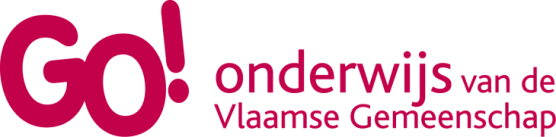 